Calendario de PRUEBAS _ Septiembre 2019 / CURSO: 1° medio B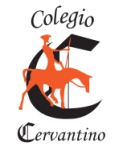 Calendario de PRUEBAS _ Octubre 2019 / CURSO: 1° medio BLunesMartesMiércolesJuevesViernes2Física: Óptica3Química: Nomenclatura Inorgánica – Parte 2  (Oxácidos, Hidróxidos y Sales Binarias)456Matemática: Área y Volumen en un cono.Educación Física:  Danzas folclóricas nacionales, desarrollo coreográfico.9Inglés: Unidad 3, clases 1 y 2. Vocabulario temático: Las artes, uso del presente perfecto since/ for10Formación Valórica: Creación acerca del embarazo precoz.11Lenguaje: Literatura y mundo clásico.1213Educación Física: Presentación Danza Fiesta Costumbrista.16SUSPENSIÓN DE CLASE CON RECUPERACIÓN17SUSPENSIÓN DE CLASE CON RECUPERACIÓN18FERIADO. 19FERIADO20FERIADO2324Música: You Know I´ m no Good.25 Biología: Fundamentos de Ecología.26Arte: Muralismo diseño urbano.Tecnología: Innovación tecnológica.27Matemática: Trabajo evaluado                   “Homotecia”30 SEPTIEMBREC. Calidad Lenguaje Historia: Configuración del territorio en el siglo XIX.01 octubreC. Calidad Matemática 02 octubre03 octubre04 octubreLunesMartesMiércolesJuevesViernes7Lenguaje: prueba género dramático.* Entrega de Guión coef.18Química: Leyes de la combinación química.91011Matemáticas: Comparación de muestras.14Inglés: Unidad 3, 2° parte: Vocabulario museo y música, verbos, modales y voz pasiva.1516 1718DÍA DEL PROFESOR SUSPENSIÓN SIN RECUPERACIÓN21Física: Sismos y maremotos.22Música: “What up”2324Ed Física: Habilidades motricesDeporte individual (atletismo)Artes: Imagen editada.Tecnología: Maqueta servicio.25FERIA CIENTÍFICA  28Inglés: Lectura complementaria “Zombie attack”Historia: Chile a finales del siglo XIX y comienzos del XX29Formación Valórica: Resumen de clases.30Biología: Relaciones dentro del ecosistema.31 OCTUBREFERIADO01 NOVIEMBREFERIADO